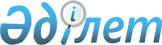 О внесении изменений в постановления Правительства Республики Казахстан от 18 апреля 2018 года № 204 "Об утверждении Правил отнесения месторождения (группы месторождений, части месторождения) углеводородного сырья к категории низкорентабельных, высоковязких, обводненных, малодебитных и выработанных и порядка налогообложения в части налога на добычу полезных ископаемых" и от 27 июня 2019 года № 449 "Об утверждении перечня месторождений (группы месторождений, части месторождения) углеводородного сырья, относимых к категории низкорентабельных, высоковязких, обводненных, малодебитных и выработанных, внесении изменений и дополнений в постановление Правительства Республики Казахстан от 18 апреля 2018 года № 204 "Об утверждении Правил отнесения месторождения (группы месторождений, части месторождения) углеводородного сырья к категории низкорентабельных, высоковязких, обводненных, малодебитных и выработанных и порядка налогообложения в части налога на добычу полезных ископаемых" и признании утратившими силу некоторых решений Правительства Республики Казахстан"Постановление Правительства Республики Казахстан от 31 декабря 2022 года № 1144
      Правительство Республики Казахстан ПОСТАНОВЛЯЕТ:
      1. Внести в некоторые решения Правительства Республики Казахстан следующие изменения:
      1) в постановлении Правительства Республики Казахстан от 18 апреля 2018 года № 204 "Об утверждении Правил отнесения месторождения (группы месторождений, части месторождения) углеводородного сырья к категории низкорентабельных, высоковязких, обводненных, малодебитных и выработанных и порядка налогообложения в части налога на добычу полезных ископаемых":
      заголовок изложить в следующей редакции:
      "Об утверждении Правил отнесения месторождения (группы месторождений, части месторождения) углеводородов к категории низкорентабельных, высоковязких, обводненных, малодебитных и выработанных и порядка налогообложения в части налога на добычу полезных ископаемых";
      преамбулу изложить в следующей редакции:
      "В соответствии с пунктом 4 статьи 720 Кодекса Республики Казахстан "О налогах и других обязательных платежах в бюджет" (Налоговый кодекс)" Правительство Республики Казахстан ПОСТАНОВЛЯЕТ:";
      пункт 1 изложить в следующей редакции:
      "1. Утвердить прилагаемые Правила отнесения месторождения (группы месторождений, части месторождения) углеводородов к категории низкорентабельных, высоковязких, обводненных, малодебитных и выработанных и порядок налогообложения в части налога на добычу полезных ископаемых.";
      Правила отнесения месторождения (группы месторождений, части месторождения) углеводородного сырья к категории низкорентабельных, высоковязких, обводненных, малодебитных и выработанных и порядок налогообложения в части налога на добычу полезных ископаемых, утвержденные указанным постановлением, изложить в новой редакции согласно приложению к настоящему постановлению;
      2) в постановлении Правительства Республики Казахстан от 27 июня 2019 года № 449 "Об утверждении перечня месторождений (группы месторождений, части месторождения) углеводородного сырья, относимых к категории низкорентабельных, высоковязких, обводненных, малодебитных и выработанных, внесении изменений и дополнений в постановление Правительства Республики Казахстан от 18 апреля 2018 года № 204 "Об утверждении Правил отнесения месторождения (группы месторождений, части месторождения) углеводородного сырья к категории низкорентабельных, высоковязких, обводненных, малодебитных и выработанных и порядка налогообложения в части налога на добычу полезных ископаемых" и признании утратившими силу некоторых решений Правительства Республики Казахстан":
      заголовок изложить в следующей редакции:
      "Об утверждении перечня месторождений (группы месторождений, части месторождения) углеводородов, относимых к категории низкорентабельных, высоковязких, обводненных, малодебитных и выработанных, внесении изменений и дополнений в постановление Правительства Республики Казахстан от 18 апреля 2018 года № 204 "Об утверждении Правил отнесения месторождения (группы месторождений, части месторождения) углеводородов к категории низкорентабельных, высоковязких, обводненных, малодебитных и выработанных и порядка налогообложения в части налога на добычу полезных ископаемых" и признании утратившими силу некоторых решений Правительства Республики Казахстан";
      преамбулу изложить в следующей редакции:
      "В соответствии с пунктом 4 статьи 720 Кодекса Республики Казахстан "О налогах и других обязательных платежах в бюджет" (Налоговый кодекс) Правительство Республики Казахстан ПОСТАНОВЛЯЕТ:";
      пункт 1 изложить в следующей редакции:
      "1. Утвердить прилагаемый перечень месторождений (группы месторождений, части месторождения) углеводородов, относимых к категории низкорентабельных, высоковязких, обводненных, малодебитных и выработанных.";
      в перечне месторождений (группы месторождений, части месторождения) углеводородного сырья, относимых к категории низкорентабельных, высоковязких, обводненных, малодебитных и выработанных, утвержденном указанным постановлением;
      заголовок изложить в следующей редакции:
      "Перечень месторождений (группы месторождений, части месторождения) углеводородов, относимых к категории низкорентабельных, высоковязких, обводненных, малодебитных и выработанных";
      в таблице перечня месторождений (группы месторождений, части месторождения) углеводородного сырья, относимых к категории низкорентабельных, высоковязких, обводненных, малодебитных и выработанных:
      столбец седьмой изложить в следующей редакции:
      "Критерии отнесения месторождения (группы месторождений, части месторождения) углеводородов к категории высоковязких, обводненных, малодебитных или выработанных";
      столбец восьмой изложить в следующей редакции: 
      "Категория месторождения (группы месторождений, части месторождения) углеводородов";
      столбец девятый изложить в следующей редакции:
      "Ставка налога на добычу полезных ископаемых для обводненных, малодебитных, выработанных, высоковязких месторождений (групп месторождений, частей месторождений) углеводородов (%)".
      2. Настоящее постановление вводится в действие по истечении десяти календарных дней после дня его первого официального опубликования, но не ранее 1 января 2023 года.  Правила отнесения месторождения (группы месторождений, части месторождения) углеводородов к категории низкорентабельных, высоковязких, обводненных, малодебитных и выработанных и порядок налогообложения в части налога на добычу полезных ископаемых Глава 1. Порядок отнесения месторождения (группы месторождений, части месторождения) углеводородов к категории низкорентабельных и порядок налогообложения в части налога на добычу полезных ископаемых Параграф 1. Порядок подачи и рассмотрения заявлений об отнесении месторождения (группы месторождений, части месторождения) углеводородов к категории низкорентабельных
      1. Для отнесения месторождения (группы месторождений, части месторождения) углеводородов к категории низкорентабельных недропользователь, осуществляющий деятельность, предусматривающую разработку месторождения углеводородов, соответствующего критериям, определенным подразделом 2 настоящего раздела, обращается в уполномоченный орган по государственному планированию (далее – уполномоченный орган) с заявлением.
      2. Заявление об отнесении месторождения (группы месторождений, части месторождения) к категории низкорентабельных на текущий незавершенный календарный год подается по форме согласно приложению 1 к настоящим Правилам, в срок не позднее 1 сентября данного календарного года. К заявлению прилагаются копии следующих документов на электронных носителях:
      1) финансовая отчетность за предыдущий финансовый год, подписанная первым руководителем или лицом, его замещающим, а также главным бухгалтером (бухгалтером);
      2) аудиторский отчет за предыдущий финансовый год юридических лиц, для которых законодательными актами Республики Казахстан установлено обязательное проведение аудита (в случае, если заявление подается до 1 июня текущего года, то представляется аудиторский отчет за финансовый год, предшествующий предыдущему финансовому году);
      3) финансовая отчетность юридического лица-недропользователя за отчетный период текущего календарного года (квартал, полугодие или девять месяцев), предшествующий дате подачи заявления;
      4) отчет об исполнении бюджета за предыдущий календарный год, заверенный руководителем юридического лица-недропользователя или лицом, его замещающим;
      5) расчет бюджета на текущий календарный год, заверенный руководителем юридического лица-недропользователя или лицом, его замещающим;
      6) отчет об исполнении бюджета за отчетный период текущего календарного года (квартал, полугодие или девять месяцев), предшествующий дате подачи заявления, заверенный руководителем юридического лица-недропользователя или лицом, его замещающим;
      7) налоговая отчетность (декларации по корпоративному подоходному налогу (далее – КПН) по контракту и налогу на сверхприбыль (далее – НСП) по контракту за предыдущий налоговый период и налогу на добычу полезных ископаемых (далее – НДПИ) по контракту за текущий и предыдущий календарные годы);
      8) расчет авансовых платежей по КПН (если недропользователь является плательщиком авансовых платежей) и расчет запланированного на текущий отчетный год размера КПН;
      9) расчет налоговых обязательств по КПН, а также расчет чистого дохода, рентабельности продаж по контракту за текущий налоговый период с детальной привязкой данных расчетов к бюджету юридического лица-недропользователя, прогнозной цене на углеводороды и планируемым объемам добычи углеводородов по контракту за этот же период;
      10) обоснование прогнозной цены на углеводороды, использованной для расчетов показателей рентабельности по контракту;
      11) планируемый объем добычи углеводородов по контракту, согласованный с компетентным органом.
      3. Заявление об отнесении месторождения (группы месторождений, части месторождения) к категории низкорентабельных на предстоящий календарный год подается по форме согласно приложению 1 к настоящим Правилам, не ранее 30 сентября текущего года, но не позднее 31 декабря текущего года. К заявлению помимо документов, указанных в пункте 2 настоящих Правил, прилагаются копии следующих документов на электронных носителях:
      1) расчет бюджета на предстоящий календарный год, заверенный руководителем юридического лица-недропользователя или лицом, его замещающим;
      2) расчет налоговых обязательств компании по КПН по контракту, а также расчет чистого дохода, рентабельности продаж по контракту за предстоящий календарный год с детальной привязкой данных расчетов к бюджету юридического лица-недропользователя, прогнозной цене на углеводороды и планируемым объемам добычи углеводородов по контракту за этот же отчетный период.
      При этом сведения, указанные в подпунктах 3) и 6) пункта 2 настоящих Правил, представляются за девять истекших месяцев текущего календарного года.
      4. Уполномоченный орган в срок не позднее пяти рабочих дней после поступления заявления в случаях представления неполных сведений в документах, представляемых заявителем, или представления неполного перечня документов, предусмотренных пунктами 2 и 3 настоящих Правил, или подачи заявления с нарушением требований, установленных настоящими Правилами, направляет мотивированный отказ в рассмотрении заявления.
      5. Уполномоченный орган в срок не позднее пяти рабочих дней после принятия к рассмотрению заявления и (или) дополнительных документов и расчетов, обосновывающих сведения, содержащиеся в заявлении, направляет копии заявления и прилагаемых к нему документов на рассмотрение нижеперечисленным государственным органам для подготовки заключений по вопросам в:
      1) Министерство финансов Республики Казахстан – для подтверждения данных налоговой отчетности;
      2) уполномоченный орган в области углеводородов – по вопросам обоснованности планируемых объемов добычи углеводородов и объема операций по недропользованию с учетом утвержденных в установленном законодательством Республики Казахстан порядке рабочих программ (годовых программ работ) и (или) проектных решений и обязательств по контракту на недропользование;
      3) иные государственные органы – по вопросам, входящим в их компетенцию и поставленным уполномоченным органом в целях выработки обоснованных решений по конкретным размерам индивидуальной ставки НДПИ.
      Заключения соответствующих государственных органов представляются в уполномоченный орган в срок не позднее двадцати календарных дней со дня получения копии заявления и прилагаемых к нему документов от уполномоченного органа. Уполномоченный орган в указанный срок производит расчет рентабельности по контракту на основе представленных заявителем данных и подготавливает предложения по конкретным размерам индивидуальной ставки НДПИ.
      6. В срок не позднее семи рабочих дней с даты получения всех заключений государственных органов, указанных в пункте 6 настоящих Правил, уполномоченный орган вносит заявление с приложением заключений государственных органов на рассмотрение межведомственной комиссии по выработке рекомендаций по отнесению контракта на недропользование к категории низкорентабельного, а также месторождения (группы месторождений, части месторождения) к категории высоковязких, обводненных, малодебитных или выработанных, за исключением общераспространенных полезных ископаемых (далее – комиссия), которая вырабатывает рекомендации по отнесению месторождения (группы месторождений, части месторождения) углеводородов к категории низкорентабельных, высоковязких, обводненных, малодебитных и выработанных, за исключением общераспространенных полезных ископаемых.
      В срок не позднее десяти рабочих дней комиссия рассматривает заявление и заключения государственных органов и вырабатывает предложение об отнесении или отказе в отнесении месторождения (группы месторождений, части месторождения) углеводорода к категории низкорентабельных, размере ставки НДПИ по низкорентабельному месторождению (в случае выработки предложения об отнесении месторождения (группы месторождений, части месторождения) углеводорода к категории низкорентабельных).
      7. В случае выработки комиссией предложения об отнесении месторождения (группы месторождений, части месторождения) углеводорода к категории низкорентабельных уполномоченный орган в течение пятнадцати рабочих дней разрабатывает и в установленном законодательством порядке вносит в Правительство Республики Казахстан проект постановления Правительства Республики Казахстан о включении месторождения (группы месторождений, части месторождения) углеводорода в перечень месторождений углеводородов, отнесенных к категории низкорентабельных, с приложением ставок НДПИ, устанавливаемых в соответствии с пунктом 12 настоящих Правил, и указанием календарного года, в течение которого применяются такие ставки.
      8. Ставка НДПИ устанавливается на календарный год. В случае, если ставка НДПИ устанавливается в течение указанного года, то НДПИ, начисленный и уплаченный с начала календарного года по обязательствам этого года, пересчитывается по ставке, установленной в соответствии с настоящими Правилами.
      9. Решение об отказе в отнесении месторождения (группы месторождений, части месторождения) углеводородов к категории низкорентабельных принимается уполномоченным органом с учетом предложений, выработанных комиссией, и доводится до сведения недропользователя в письменном виде в течение десяти рабочих дней после вынесения комиссией соответствующего решения с указанием причин отказа.
      10. Основаниями для отказа в отнесении месторождения (группы месторождений, части месторождения) углеводородов к категории низкорентабельных являются:
      1) несоответствие представленного расчета налоговых обязательств по уплате КПН, а также расчета чистого дохода, рентабельности продаж по месторождению (группе месторождений, части месторождения) на соответствующий календарный год налоговому законодательству Республики Казахстан, в том числе пункту 11 настоящих Правил;
      2) применение недропользователем необоснованной прогнозной цены на углеводороды за соответствующий календарный год, используемой для расчета уровня рентабельности;
      3) несоответствие заявленных по месторождению (группе месторождений, части месторождения) объемов добычи на соответствующий календарный год планируемым объемам добычи;
      4) существенное (свыше 10 %) и (или) необоснованное увеличение производственных затрат, затрат на реализацию и общеадминистративных затрат в расчете на тонну углеводородов в сравнении с данными за предыдущий календарный год, если заявление подается на текущий календарный год, либо с данными по текущему календарному году, исходя из прогнозных данных по году, рассчитанных на основе бюджета за указанный период с учетом вносимых корректировок, если заявление подается на предстоящий календарный год;
      5) превышение фактического уровня рентабельности по месторождению (группе месторождений, части месторождения) по итогам отчетных периодов (полугодие или девять месяцев), предшествующих дате подачи заявления, текущего незавершенного календарного года уровня 0 %.
      В случае устранения причин, по которым недропользователю отказано в отнесении месторождения (группы месторождений, части месторождения) углеводорода к категории низкорентабельных, он вправе направить повторно заявление в уполномоченный орган в порядке, установленном настоящей главой. Параграф 2. Критерии отнесения месторождения (группы месторождений, части месторождения) углеводородов к категории низкорентабельных
      11. Месторождение (группа месторождений, часть месторождения) углеводородов относится к категории низкорентабельных в случае, если планируемый уровень рентабельности по месторождению (группе месторождений, части месторождения) по итогам предстоящего календарного года или текущего незавершенного календарного года по расчетам, производимым недропользователем самостоятельно в порядке, установленном настоящим пунктом, равен или менее 0 %.
      Расчет планируемого уровня рентабельности по месторождению (группе месторождений, части месторождения) углеводородов за календарный год производится на основании прогнозных данных недропользователя, включая цены на углеводороды за соответствующий период, и на основании объемов добычи, подтвержденных уполномоченным органом.
      Планируемый уровень рентабельности по месторождению (группе месторождений, части месторождения) определяется по следующей формуле: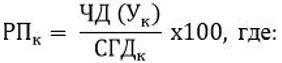 
      РПк – рентабельность продаж по месторождению (группе месторождений, части месторождения) углеводородов в процентах;
      ЧДк – чистый доход по месторождению (группе месторождений, части месторождения) углеводородов, исчисленный в соответствии с настоящим пунктом и методикой ведения раздельного налогового учета недропользователя, утвержденной в налоговой учетной политике в соответствии с условиями статьи 723 Налогового кодекса Республики Казахстан (далее – методика недропользователя);
      Ук – сумма полученных и непогашенных убытков по месторождению (группе месторождений, части месторождения) углеводородов, исчисленных в соответствии с главой 31 Налогового кодекса Республики Казахстан, возникших после 31 декабря 2008 года;
      СГДк – совокупный годовой доход по месторождению (группе месторождений, части месторождения) углеводородов, исчисленный в соответствии с методикой недропользователя.
      Размер чистого дохода по месторождению (группе месторождений, части месторождения) углеводородов за налоговый период определяется недропользователем по следующей формуле: 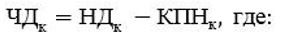 
      КПНк – корпоративный подоходный налог по месторождению (группе месторождений, части месторождения) углеводородов, исчисленный в соответствии с методикой недропользователя;
      НДк – налогооблагаемый доход по месторождению (группе месторождений, части месторождения) углеводородов, исчисленный в соответствии с методикой недропользователя, уменьшенный на сумму доходов и расходов, предусмотренных статьей 28 Налогового кодекса Республики Казахстан.
      При определении налогооблагаемого дохода сумма вычетов за налоговый период не должна превышать сумму вычетов за предыдущий налоговый период, за исключением сумм вычетов за счет дополнительных налоговых обязательств, либо увеличения сумм вычетов за счет расходов, увеличение которых связано с повышением тарифов на регулируемые услуги (товары, работы) субъекта естественной монополии. В случае отклонения планируемого объема добычи углеводорода в текущем незавершенном (предстоящем) календарном году более чем на 10 % от уровня предыдущего (текущего) календарного года, сумма вычетов для целей определения уровня рентабельности по месторождению (группе месторождений, части месторождения) углеводорода корректируется пропорционально изменению объемов добычи.
      12. Ставки НДПИ для месторождения (группы месторождений, части месторождения) углеводородов, отнесенного к категории низкорентабельных, устанавливаются с целью достижения уровня рентабельности по контракту 0 % по шкале мировых цен за баррель нефти с шагом в 1 доллар США.
      Минимальная ставка НДПИ по месторождению (группе месторождений, части месторождения) углеводородов, отнесенному к категории низкорентабельных, устанавливается в размере 5 % от общеустановленной ставки НДПИ, действующей в соответствующем налоговом периоде. При этом ставки НДПИ, устанавливаемые для месторождения (группы месторождений, части месторождения), отнесенного к категории низкорентабельных в соответствии с настоящими Правилами, не должны превышать общеустановленных ставок НДПИ, действующих в соответствующем налоговом периоде.
      В случае, если ставки НДПИ для месторождения (группы месторождений, части месторождения) углеводородов, отнесенного к категории низкорентабельных, на соответствующий календарный год устанавливаются в течение указанного года, то НДПИ, уплаченный с начала календарного года, пересчитывается по ставкам, установленным в соответствии с настоящей главой, исходя из фактически сложившихся цен за истекшие налоговые периоды.
      Недропользователь самостоятельно применяет ставки, установленные в соответствии с настоящим пунктом, на основе цены, определяемой в порядке, установленном статьей 741 Налогового кодекса Республики Казахстан.
      13. Налогоплательщик в срок не позднее 15-го февраля года, следующего за календарным годом, в котором им применялись ставки НДПИ, установленные в соответствии с пунктом 12 настоящих Правил, производит расчет показателей рентабельности за истекший год на основе фактических данных с применением данных ставок НДПИ.
      В случае, если уровень фактической рентабельности по месторождению (группе месторождений, части месторождения) превысит значение 0 %, недропользователь производит перерасчет налоговых обязательств по НДПИ по ставке, рассчитываемой по следующей формуле: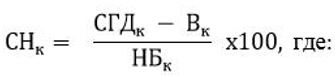 
      СНк – ставка НДПИ по месторождению (группе месторождений, части месторождения) углеводородов в процентах;
      СГДк – совокупный годовой доход по месторождению (группе месторождений, части месторождения) углеводородов, исчисленный в соответствии с методикой недропользователя;
      Вк – вычеты по месторождению (группе месторождений, части месторождения) углеводородов, не включая НДПИ, исчисленные в соответствии с методикой недропользователя;
      НБк – налоговая база НДПИ по месторождению (группе месторождений, части месторождения) углеводородов, исчисленная в соответствии с методикой недропользователя.
      При этом размер ставки НДПИ, рассчитанный в соответствии с настоящим пунктом, исчисляется с точностью до двух знаков после запятой с округлением к большему, и не должен выходить за рамки пороговых значений, указанных в пункте 13 настоящих Правил.
      Полученное значение ставки НДПИ применяется недропользователем для исчисления суммы НДПИ, подлежащей уплате за истекший календарный год. В случае, если сумма НДПИ, исчисленная за истекший календарный год в соответствии с настоящим пунктом, превысит сумму НДПИ, исчисленную за истекший календарный год по ставке, установленной в соответствии с пунктом 13 настоящих Правил, соответствующая сумма превышения отражается в дополнительной декларации по НДПИ. Сумма НДПИ, указанная в данной декларации, является налоговым обязательством 4-го квартала истекшего календарного года и подлежит уплате в общеустановленном порядке. В случае изменения показателей, использованных при расчете фактического уровня рентабельности по формуле, указанной в части третьей пункта 12 настоящих Правил, недропользователь самостоятельно производит перерасчет и исполнение налоговых обязательств в соответствии с настоящим пунктом в срок, не превышающий 45 календарных дней с момента отражения таких изменений в налоговом учете. Глава 2. Порядок отнесения месторождения (группы месторождений, части месторождения) углеводородов к категории высоковязких, обводненных, малодебитных и выработанных и порядок налогообложения в части налога на добычу полезных ископаемых Параграф 1. Порядок подачи и рассмотрения заявлений об отнесении месторождения (группы месторождений, части месторождения) углеводородов к категории высоковязких, обводненных, малодебитных или выработанных
      14. Недропользователь, осуществляющий разработку месторождения (группы месторождений, части месторождения) углеводорода, обращается с заявлением в уполномоченный орган об отнесении данного месторождения (группы месторождений, части месторождения) к категории высоковязких, обводненных, малодебитных или выработанных при одновременном выполнении следующих условий:
      1) месторождение соответствует одному из критериев, указанных в пункте 27 настоящих Правил;
      2) объем добычи углеводородов по месторождению (группе месторождений, части месторождения) не превышает 3 (три) миллионов тонн в год;
      3) фактический или планируемый уровень рентабельности по месторождению (группе месторождений, части месторождения) по итогам прошедшего календарного года или текущего незавершенного календарного года равен или менее 25 %.
      Для целей настоящего пункта расчет рентабельности по месторождению (группе месторождений, части месторождения) производится в соответствии с пунктом 11 настоящих Правил на основе показателей по месторождению (группе месторождений, части месторождения).
      15. Заявление недропользователя об отнесении месторождения (группы месторождений, части месторождения) к категории высоковязких, обводненных, малодебитных или выработанных подается по форме согласно приложению 1 к настоящим Правилам. К заявлению прилагаются копии следующих документов на электронных носителях:
      1) отчет о соответствии достигнутых технологических показателей месторождения (группы месторождений, части месторождения) утвержденным проектным решениям;
      2) протокол Государственной комиссии по запасам полезных ископаемых Республики Казахстан;
      3) отчет о выполнении контрактных (лицензионных) обязательств по состоянию на дату окончания последнего квартала, предшествующего дате подачи заявления;
      4) документы, указанные в пункте 2 настоящих Правил.
      16. При необходимости уполномоченный орган в срок не позднее пяти рабочих дней после поступления заявления запрашивает у заявителя другие документы и расчеты, обосновывающие сведения, содержащиеся в заявлении.
      Заявитель после получения соответствующего запроса уполномоченного органа в срок не позднее десяти рабочих дней представляет в уполномоченный орган на электронных носителях документы и расчеты, обосновывающие сведения, содержащиеся в заявлении, запрашиваемые согласно настоящему пункту Правил.
      17. Уполномоченный орган в срок не позднее пяти рабочих дней после поступления заявления и (или) дополнительных документов и расчетов, обосновывающих сведения, содержащиеся в заявлении, в случаях представления неполных сведений в документах, представляемых заявителем, или представления неполного перечня документов, предусмотренных пунктами 15 и 16 настоящих Правил, или подачи заявления с нарушением требований, установленных настоящими Правилами, направляет мотивированный отказ в рассмотрении заявления.
      18. После поступления заявления уполномоченный орган в срок не позднее пяти рабочих дней направляет копии заявления и прилагаемых к нему документов на рассмотрение в государственные органы, указанные в пункте 4 настоящих Правил, а также в уполномоченный орган в области нефти и газа для подготовки заключения о соответствии или несоответствии месторождения (группы месторождений, части месторождения) критериям высоковязких, обводненных, малодебитных или выработанных и соблюдении заявителем утвержденных проектных решений.
      Заключения соответствующих государственных органов представляются в уполномоченный орган в срок не позднее двадцати календарных дней с момента получения копии заявления и прилагаемых к нему документов от уполномоченного органа.
      19. В срок не позднее семи рабочих дней со дня получения заключений государственных органов уполномоченный орган вносит заявление с приложением заключений на рассмотрение комиссии.
      20. В срок не позднее десяти рабочих дней комиссия рассматривает заявление и вырабатывает предложение об отнесении или отказе в отнесении месторождения (группы месторождений, части месторождения) к категории высоковязких, обводненных, малодебитных или выработанных.
      21. В случае вынесения комиссией предложения об отнесении месторождения (группы месторождений, части месторождения) к категории высоковязких, обводненных, малодебитных или выработанных уполномоченный орган в течение пятнадцати рабочих дней разрабатывает и в установленном порядке вносит в Правительство Республики Казахстан проект постановления Правительства Республики Казахстан о включении месторождения (группы месторождений, части месторождения) в перечень высоковязких, обводненных, малодебитных или выработанных месторождений, в котором содержатся следующие сведения:
      1) наименование и координаты месторождения (группы месторождений, части месторождения) в соответствии с горным отводом;
      2) дата и регистрационный номер контракта на недропользование и лицензии (при наличии);
      3) один или несколько критериев, указанных в пункте 28 настоящих Правил, которому (которым) соответствует месторождение (группа месторождений, часть месторождения).
      В случае включения месторождения (группы месторождений, части месторождения) в перечень высоковязких, обводненных, малодебитных или выработанных месторождений, НДПИ, уплаченный с начала календарного года, в котором принято соответствующее решение Правительства Республики Казахстан, пересчитывается по ставкам согласно приложению 2 к настоящим Правилам, исходя из фактически сложившихся цен за истекшие налоговые периоды, определяемых в порядке, установленном статьей 741 Налогового кодекса Республики Казахстан, путем подачи дополнительных деклараций.
      В случае, если месторождение (группа месторождений, часть месторождения) соответствует нескольким критериям, указанным в пункте 27 настоящих Правил, для которых установлены различные ставки НДПИ, для целей исчисления и уплаты указанного налога применяется ставка с наименьшим значением.
      В случае отнесения части месторождения к категории высоковязких, обводненных, малодебитных или выработанных для определения пониженной ставки НДПИ учитывается весь объем добычи по контракту.
      22. В случае отнесения месторождения (группы месторождений, части месторождения) к категории высоковязких, обводненных, малодебитных или выработанных пониженные ставки НДПИ, указанные в приложении 2 к настоящим Правилам, по решениям Правительства Республики Казахстан, принятым после 1 января 2019 года, действуют в течение трех календарных лет, начиная с 1 января года, в котором принято такое решение.
      До истечения срока действия пониженных ставок НДПИ недропользователь повторно обращается с заявлением в уполномоченный орган в соответствии с положениями настоящих Правил.
      При этом трехлетний срок ограничения действия пониженных ставок НДПИ, установленный в части первой настоящего пункта, не применяется в отношении юридического лица, контрольный пакет акций которого принадлежит национальной компании и (или) юридическим лицам, 70 и более процентов голосующих акций которых принадлежат национальной компании.
      23. Налогоплательщик, применявший ставки НДПИ в соответствии с частью второй пункта 21 настоящих Правил, в срок не позднее 15-го февраля года, следующего за истекшим календарным годом, в котором применялись данные ставки НДПИ, производит расчет фактической рентабельности по месторождению (группе месторождений, части месторождения) за истекший год на основе фактических данных по формуле, указанной в части третьей пункта 11 настоящих Правил, на основе показателей по месторождению (группе месторождений, части месторождения) с применением ставок НДПИ согласно приложению 2 к настоящим Правилам.
      В случае, если уровень фактической рентабельности по месторождению (группе месторождений, части месторождения), рассчитываемой по формуле, указанной в части третьей пункта 11 настоящих Правил, превысит значение 20%, но не более 25%, недропользователь производит перерасчет налоговых обязательств по НДПИ по ставке согласно приложению 2 к настоящим Правилам, увеличенной на 5% от базовой ставки НДПИ, установленной Налоговым кодексом Республики Казахстан на соответствующий год.
      В случае, если уровень фактической рентабельности по месторождению (группе месторождений, части месторождения), рассчитываемой по формуле, указанной в части третьей пункта 11 настоящих Правил, превысит значение 25%, недропользователь производит перерасчет налоговых обязательств по НДПИ по ставке, рассчитываемой по следующей формуле: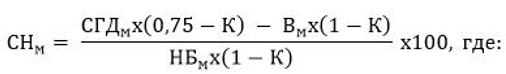 
      СНм – ставка НДПИ по месторождению (группе месторождений, части месторождения) в процентах;
      СГДм – совокупный годовой доход по месторождению (группе месторождений, части месторождения), исчисленный в соответствии с методикой недропользователя;
      Вм – вычеты по месторождению (группе месторождений, части месторождения), не включая НДПИ, исчисленные в соответствии с методикой недропользователя;
      НБм – налоговая база НДПИ по месторождению (группе месторождений, части месторождения), исчисленная в соответствии с методикой недропользователя;
      К – значение ставки КПН, установленной налоговым законодательством Республики Казахстан на соответствующий налоговый период, переведенное в десятичную дробь путем деления ставки в процентах на 100.
      При этом размер ставки НДПИ, рассчитанный в соответствии с настоящим пунктом, исчисляется с точностью до двух знаков после запятой с округлением к большему и не должен выходить за рамки пороговых значений, указанных в пункте 12 настоящих Правил.
      Полученное значение ставки НДПИ применяется недропользователем для исчисления суммы НДПИ, подлежащей уплате за истекший календарный год.
      В случае, если сумма НДПИ, исчисленная за истекший календарный год в соответствии с настоящим пунктом, превысит сумму НДПИ, исчисленную за истекший календарный год по ставке согласно приложению 2 к настоящим Правилам, соответствующая сумма превышения отражается в дополнительной декларации по НДПИ. Сумма НДПИ, указанная в данной декларации, является налоговым обязательством 4-го квартала истекшего календарного года и подлежит уплате в общеустановленном порядке. В случае изменения показателей, использованных при расчете фактического уровня рентабельности по формуле, указанной в части третьей пункта 11 настоящих Правил, производится перерасчет налоговых обязательств в соответствии с настоящим пунктом.
      24. Решение об отказе в отнесении месторождения (группы месторождений, части месторождения) к категории высоковязких, обводненных, малодебитных или выработанных, принимается уполномоченным органом с учетом предложений, выработанных комиссией, и доводится до сведения недропользователя в течение десяти рабочих дней с указанием причин отказа.
      25. Основания для отказа в отнесении месторождения (группы месторождений, части месторождения) к категории высоковязких, обводненных, малодебитных или выработанных включают:
      1) несоответствие представленного расчета налоговых обязательств по КПН, а также расчета чистого дохода, рентабельности продаж по контракту на соответствующий календарный год налоговому законодательству Республики Казахстан, в том числе пункту 11 настоящих Правил;
      2) применение недропользователем необоснованной прогнозной цены на углеводороды за соответствующий календарный год, используемой заявителем для расчета уровня рентабельности;
      3) несоответствие заявленных объемов добычи планируемым объемам добычи на соответствующий календарный год;
      4) фактический или планируемый уровень рентабельности по месторождению (группе месторождений, части месторождения) по итогам прошедшего календарного года или текущего незавершенного календарного года превышает 25%;
      5) несоответствие месторождения (группы месторождений, части месторождения) ни одному из заявленных критериев, указанных в пункте 28 настоящих Правил;
      6) заявленный критерий (критерии) достигнут в результате нарушения заявителем утвержденных проектных решений (документов).
      26. Изменение параметров месторождения (группы месторождений, части месторождения), указанных в заявлении, произошедшее после принятия решения об отнесении месторождения (группы месторождений, части месторождения) к категории высоковязких, обводненных, малодебитных или выработанных, в результате принятия мер, направленных на увеличение отдачи месторождения (группы месторождений, части месторождения) в соответствии с утвержденными в установленном законодательством Республики Казахстан порядке проектными решениями (документами), не являются основанием для пересмотра ранее принятого решения.
      В случае увеличения первоначальных утвержденных запасов по месторождению, включенному в перечень высоковязких, обводненных, малодебитных или выработанных по критерию выработанности, комиссия пересматривает ранее принятое решение, если в результате такого увеличения месторождение (группа месторождений, часть месторождения) не соответствует указанному критерию, при условии, что изменение критерия не связано с принятием недропользователем мер, направленных на увеличение отдачи месторождения (группы месторождений, части месторождения).
      Уполномоченный орган в области углеводородов ежегодно представляет по месторождениям (группе месторождений, части месторождения), включенным в перечень высоковязких, обводненных, малодебитных или выработанных, данные об извлекаемых запасах в уполномоченный орган по бюджетному планированию по состоянию на 1 января текущего календарного года.
      Недропользователь обращается в уполномоченный орган с заявлением по изменению критерия (критериев), которому (которым) соответствует месторождение (группа месторождений, часть месторождения), указанное (указанные) в перечне высоковязких, обводненных, малодебитных или выработанных, в порядке, установленном настоящей главой. Параграф 2. Критерии отнесения месторождения (группы месторождений, части месторождения) углеводородов к категории высоковязких, обводненных, малодебитных или выработанных
      27. Месторождение (группа месторождений, часть месторождения) относится к категории высоковязких, обводненных, малодебитных или выработанных при условии, что на месторождении (группе месторождений, части месторождения) в ходе разработки в соответствии с утвержденными проектными решениями достигнут один из показателей по выработанности, обводненности, малодебитности либо месторождение (группа месторождений, часть месторождения) характеризуется высокой вязкостью нефти, которые соответствуют следующим значениям:
      1) выработанность месторождения (каждого месторождения в отдельности по группе месторождений, части месторождения) углеводородов составляет 80 и более процентов от утвержденных в установленном порядке извлекаемых запасов.
      Степень выработанности месторождения (группы месторождений, части месторождения) рассчитывается по следующей формуле: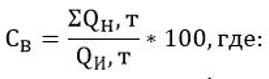 
      Св – степень выработанности запасов нефти, выраженная в процентах от утвержденных извлекаемых запасов нефти;
      Qн – накопленная добыча нефти на месторождении (части месторождения) в целом в тоннах;
      Qи – утвержденные извлекаемые запасы нефти в тоннах;
      2) обводненность продукции месторождения (каждого месторождения в отдельности по группе месторождений, части месторождения) углеводородов составляет 85 и более процентов.
      Обводненность месторождения (части месторождения) рассчитывается по следующей формуле: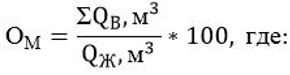 
      Ом – процент обводненности месторождения (части месторождения);
      QB – объем добытой воды за период не менее девяносто календарных дней, предшествующих дате подачи заявления;
      Qж – объем добытой жидкости за период не менее девяносто календарных дней, предшествующих дате подачи заявления;
      3) вязкость нефти месторождения (каждого месторождения в отдельности по группе месторождений, части месторождения) в пластовых условиях составляет 200 мПа*сек и более;
      4) средний дебит скважин месторождения (каждого месторождения в отдельности по группе месторождений, части месторождения) составляет менее трех тонн в сутки.
      Среднесуточный дебит нефти одной скважины по месторождению (части месторождения) рассчитывается по следующей формуле: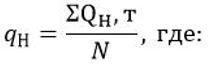 
      qH – среднесуточный дебит нефти одной скважины по месторождению (части месторождения);
      QH – объем среднесуточной добычи нефти по месторождению (части месторождения) в тоннах за период не менее девяносто календарных дней, предшествующих дате подачи заявления;
      N – среднее количество действующего добывающего фонда скважин месторождения (части месторождения) за соответствующий период.
      _____________________ Заявление об отнесении месторождения (группы месторождений, части месторождения) к категории низкорентабельных, высоковязких, обводненных, малодебитных и выработанных
      1. Полное наименование недропользователя (юридического либо физического лица)       ___________________________________________________________________       ___________________________________________________________________.       2. Местонахождение (почтовый адрес)       ___________________________________________________________________       ___________________________________________________________________.       3. Бизнес-идентификационный номер или индивидуальный идентификационный        номер       ___________________________________________________________________.       4. Контракт на недропользование, в рамках которого осуществляется добыча углеводородов и предполагается применение порядка отнесения месторождения (группы месторождений, части месторождения) к категории низкорентабельных, высоковязких, обводненных, малодебитных или выработанных:       4.1. Полное наименование, стороны контракта, дата заключения контракта       ___________________________________________________________________       ___________________________________________________________________;       4.2. Дата и номер регистрации контракта в компетентном органе:       ___________________________________________________________________;       4.3. Наименование контракта (месторождения, группы месторождений, части месторождения):       ___________________________________________________________________       ___________________________________________________________________;       4.4. Расположение контрактной территории (месторождения, группы месторождений, части месторождения)       ___________________________________________________________________       ___________________________________________________________________;       4.5. Вид добываемого полезного ископаемого ____________________       ___________________________________________________________________.       5. Основание для подачи заявления (в выбранных строках проставить знак "X"):       низкая рентабельность;       высокая вязкость;       обводненность;       малый дебит;       выработанность.       6. Контактное лицо (фамилия, имя и отчество (при его наличии), должность, телефон)       ___________________________________________________________________       ___________________________________________________________________       Приложения:       ___________________________________________________________________       ___________________________________________________________________       __________________________________________________________________       Фамилия, имя и отчество (при его наличии) руководителя, должность       ______________________________________________________________       Место печати       Дата подачи заявки "___" ________ 20 __г.
      __________________________ Ставки налога на добычу полезных ископаемых для обводненных, малодебитных, выработанных, высоковязких месторождений (групп месторождений, частей месторождений) углеводородов
      1. Ставки налога на добычу полезных ископаемых на сырую нефть для высоковязких месторождений:
      2. Ставки налога на добычу полезных ископаемых на сырую нефть для обводненных месторождений:
      3. Ставки налога на добычу полезных ископаемых на сырую нефть для выработанных месторождений:
      4. Ставки налога на добычу полезных ископаемых на сырую нефть для малодебитных месторождений:
      _____________________
					© 2012. РГП на ПХВ «Институт законодательства и правовой информации Республики Казахстан» Министерства юстиции Республики Казахстан
				
      Премьер-МинистрРеспублики Казахстан 

А. Смаилов
Приложение
к постановлению Правительства
Республики Казахстан
от 31 декабря 2022 года № 1144Утверждены
постановлением Правительства
Республики Казахстан
от 18 апреля 2018 года № 204Приложение 1
к Правилам отнесения
месторождения (группы 
месторождений, части 
месторождения) углеводородов 
к категории низкорентабельных,
высоковязких, обводненных,
малодебитных и выработанных
и порядку налогообложения в 
части налога на добычу 
полезных ископаемыхПриложение 2
к Правилам отнесения 
месторождения (группы 
месторождений, части
месторождения) углеводородов 
к категории низкорентабельных,
высоковязких, обводненных,
малодебитных и выработанных
и порядку налогообложения в 
части налога на добычу 
полезных ископаемых
№
п/п
Объем годовой добычи
Ставки в % при вязкости от 200 до 300 мПа*сек
Ставки в % при вязкости от 300 мПа*сек и выше
1
2
3
4
1.
До 250000 тонн включительно
1,5
0,25
2.
До 500000 тонн включительно
2,1
0,35
3.
До 1000000 тонн включительно
2,4
0,4
4.
До 2000000 тонн включительно
2,7
0,45
5.
До 3000000 тонн включительно
3,0
0,5
6.
До 4000000 тонн включительно
3,3
0,55
7.
До 5000000 тонн включительно
3,6
0,6
8.
До 7000000 тонн включительно
3,9
0,65
9.
До 10000000 тонн включительно
4,5
0,75
10.
свыше 10000000 тонн
5,4
0,9
№ п/п
Объем годовой добычи
Ставки в % при обводненности от 85 до 95 %
Ставки в % при обводненности от 95 % и выше
1
2
3
4
1.
До 250000 тонн включительно
1,00
0,25
2.
До 500000 тонн включительно
1,40
0,35
3.
До 1000000 тонн включительно
1,60
0,4
4.
До 2000000 тонн включительно
1,80
0,45
5.
До 3000000 тонн включительно
2,00
0,5
6.
До 4000000 тонн включительно
2,20
0,55
7.
До 5000000 тонн включительно
2,40
0,6
8.
До 7000000 тонн включительно
2,60
0,65
9.
До 10000000 тонн включительно
3,00
0,75
10.
свыше 10000000 тонн
5,40
0,9
№ п/п
Объем годовой добычи
Ставки в % при выработанности от 80 до 95 %
Ставки в % при выработанности от 95 % и выше
1
2
3
4
1.
До 250000 тонн включительно
1,5
0,25
2.
До 500000 тонн включительно
2,1
0,35
3.
До 1000000 тонн включительно
2,4
0,4
4.
До 2000000 тонн включительно
2,7
0,45
5.
До 3000000 тонн включительно
3
0,5
6.
До 4000000 тонн включительно
3,3
0,55
7.
До 5000000 тонн включительно
3,6
0,6
8.
До 7000000 тонн включительно
3,9
0,65
9.
До 10000000 тонн включительно
4,5
0,75
10.
свыше 10000000 тонн
5,4
0,9
№ п/п
Объем годовой добычи
Ставки в % при дебитах скважин от 2 тонн до 3 тонн в сутки
Ставки в % при дебитах скважин от 1 тонны до 2 тонн в сутки
Ставки в % при дебитах скважин менее 1 тонны в сутки
1
2
3
4
5
1.
До 250000 тонн включительно
2,5
1,5
0,25
2.
До 500000 тонн включительно
3,5
2,1
0,35
3.
До 1000000 тонн включительно
4
2,4
0,4
4.
До 2000000 тонн включительно
4,5
2,7
0,45
5.
До 3000000 тонн включительно
5
3
0,5
6.
До 4000000 тонн включительно
5,5
3,3
0,55
7.
До 5000000 тонн включительно
6
3,6
0,6
8.
До 7000000 тонн включительно
6,5
3,9
0,65
9.
До 10000000 тонн включительно
7,5
4,5
0,75
10.
свыше 10000000 тонн
9
5,4
0,9